Small Group Read Aloud Program: Integrative Strategy Guide 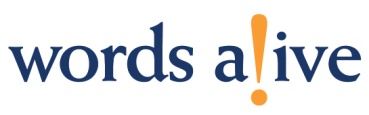 Title: 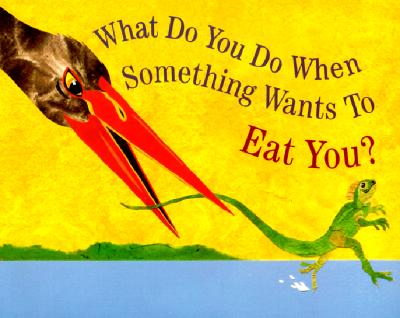 Author: Age Range: 7-10Topics/Themes: 
 Vocabulary:  See video of this book read aloud here: Introduction (Prep Questions)Integrative StrategiesPost Reading Session